              KIRTASİYE VE GENEL İHTİYAÇLARCetvel (30 cm’lik)İçinde kare, üçgen, dikdörtgen olan şekilli cetvel (1 adet )3 Adet kurşun kalem, 3 Adet yuvarlak kırmızı kalemKalemtıraş (Çöpü içinde biriktirenlerden )Yumuşak, leke Bırakmayan Silgi Makas (plastik ve küt uçlu olmalı)Çıtçıtlı  zarf dosya ( 2 adet ) ( Ev ödevleri ve derste yaptığı fotokopiler için )Sunum dosyası ( 60’lık 1 adet )Stick yapıştırıcı (büyük boy 1 adet)Şeffaf izole bantIslak mendil (1 paket)Peçete (1 paket)Kâğıt havlu (1 adet).. 
NOT: Ders defterleri okulumuzun      TED Dükkanı’ ndan temin edilecektir.
GÖRSEL SANATLARKosida marka 15 sayfalık  35 x 50 boyutunda renkli sayfalardan oluşan resim defteri Goodwin sanat kili 40 gr 4 adet (beyaz – sarı – kırmızı – mavi)Gıpta jumbo kuru boya  12’liGıpta jumbo keçeli boya  12’liSeven times küçülen kağıt A5 boyutunda 1 adetCD Kalemi (M) siyah 1 adetResim önlüğüResim çantası (malzemelerinin sığabileceği boyutta)Gıpta  36 renk pastel boyaFaber castel 21 renkli suluboyaSuluboya fırçası 2 adet (kalın ve ince)Prit yapıştırıcı, makasRenkli pullar daire şeklinde 5 renk50x70 boyutunda tuvalRich veya Artdeco marka akrilik boya sarı, kırmızı, mavi, siyah ve beyaz Akrilik boya fırçası 3 adet kalın orta ve ince Boya paleti, önlük (Eski bir kıyafette olabilir.)
Not: Belirtilen malzemeler 2019 – 2020 eğitim öğretim yılı boyunca kullanılacaktır.Not: Bir önceki eğitim öğretim yılından kalan aynı malzemeler elinizde var ise tekrar almayınız.Not: Eğitim öğretim dönemi içinde etkinliklerimizde oluşabilecek ihtiyaçlara göre ayrıca isteyeceğimiz malzemeler olacaktır.                                        MÜZİK30 Yapraklı Müzik Defteri37 Tuşlu Melodika      BEDEN EĞİTİMİ  TED Logolu eşofmanlarımız okulumuzdan temin edilebilir.
Not: Bir önceki eğitim – öğretim yılından kalan aynı malzemeler elinizde varsa tekrar almayınız.
									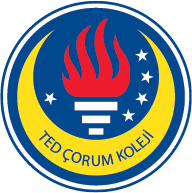 
TED ÇORUM ÖZEL İLKOKULU2019-2020 Eğitim Öğretim Yılı 4.Sınıf Kırtasiye                                 İhtiyaç ListesiEĞİTİĞRETİM YIL